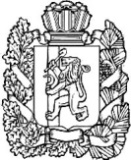 АДМИНИСТРАЦИЯ ПОСЕЛКА НИЖНИЙ ИНГАШНИЖНЕИНГАШСКОГО РАЙОНА КРАСНОЯРСКОГО КРАЯПОСТАНОВЛЕНИЕ07.09.2023 г                         пгт. Нижний Ингаш                                  № 196О начале отопительного сезона 2023-2024 годов на территории муниципального образования поселок Нижний Ингаш Нижнеингашского района Красноярского краяВ соответствии с требованиями Федерального закона от 6 октября 2003 № 131-ФЗ "Об общих принципах организации местного самоуправления в Российской Федерации", руководствуясь пунктом 5 Правил предоставления коммунальных услуг собственникам и пользователям помещений в многоквартирных домах и жилых домов, утвержденных Постановление Правительства РФ от 06.05.2011 N 354 (ред. от 29.07.2023), на основании ст. 33.1 Устава поселка Нижний Ингаш Нижнеингашского района Красноярского края, Администрация поселка Нижний Ингаш Нижнеингашского района Красноярского края ПОСТАНОВЛЯЕТ:Начать отопительный сезон 2023-2024 годов на территории муниципального образования поселок Нижний Ингаш Нижнеингашского района Красноярского края не позднее дня следующего за днем окончания 5-дневного периода, в течение которого соответственно среднесуточная температура наружного воздуха ниже 8 градусов Цельсия, но не позднее 15 сентября 2023 года.Рекомендовать теплоснабжающим организациям: ООО «Сфера и К», МУП Нижнеингашского района «Альянс»,  ООО «Теплогарант»  обеспечить подведомственные котельные нормативным запасом топлива (углём) для полноценной работы объектов жизнеобеспечения.Постановление вступает в силу со дня, следующего за днем его официального опубликования в периодическом печатном средстве массовой информации «Вестник муниципального образования поселок Нижний Ингаш Нижнеингашского района Красноярского края».Глава  поселка  Нижний  Ингаш  						  		               Б.И. Гузей